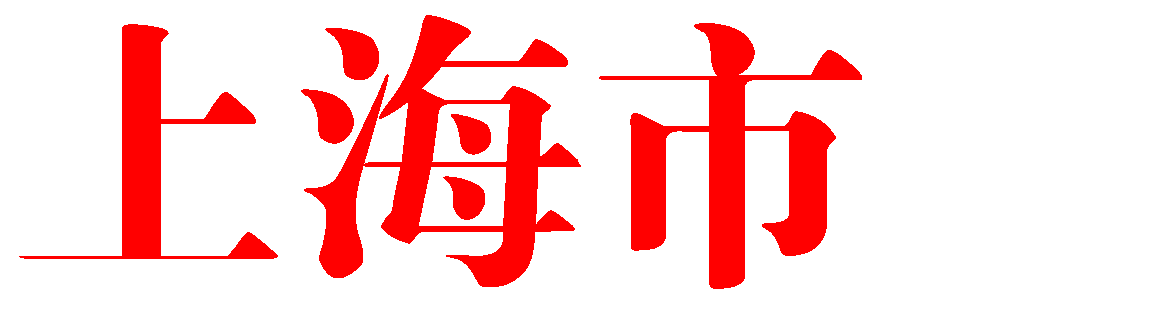 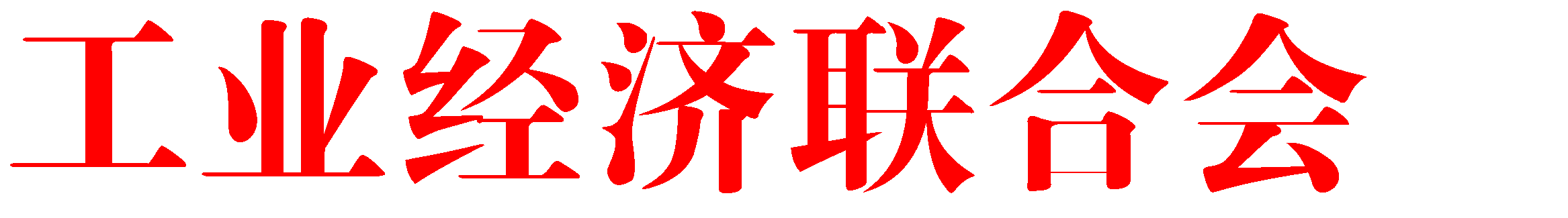 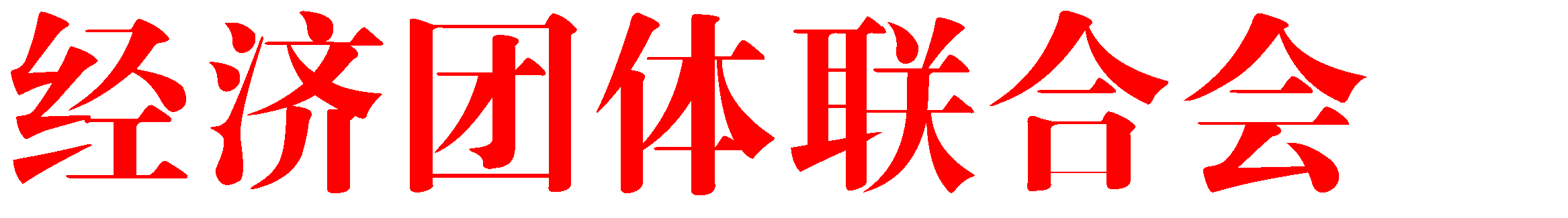 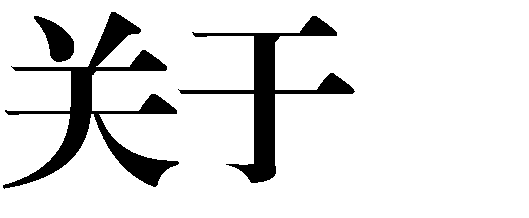 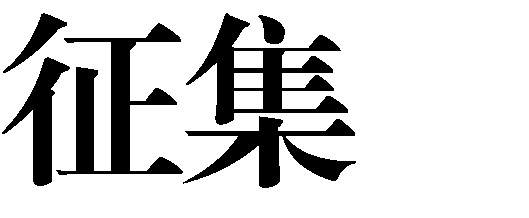 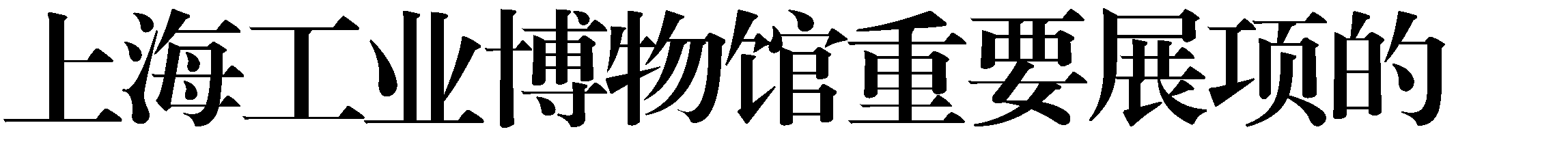 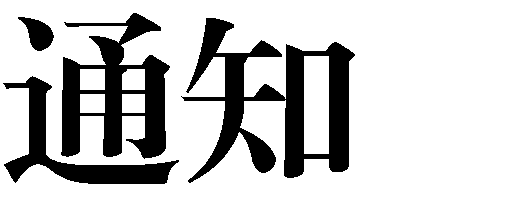 各行业协会、商会、同业公会，各有关单位： 上海工业博物馆（以下简称工博馆）相关筹建工作正在紧锣密鼓地进行中。筹建中的工博馆拟选址江南造船厂原址。江南造船厂的前身是 1865 年诞生的江南制造局，是见证上海城市文明发展历史的坐标，也是中国近代工业的发源地。根据市工博馆筹建工作会议安排，由上海市工业经济 联合会与东浩兰生集团共同征集上海工业发展过程中重点 产品、重要人物、重大场景、重要事件，为工博馆展陈提 供珍贵实物和生动史料。请各行业协会、商会、同业公会深入挖掘本行业历史，推荐符合条件的重点产品、重要人物、重大场景、重要事件，填写相关表格后反馈联系人。请根据展项重要程度进行梳理、走访与摸排，建议每两周集中反馈一次。重点产品实物一经采纳，先期将由工博馆筹建小组颁发证明文件，待工博馆建设落成后更换为捐赠证书和感谢信。本次征集推荐工作希望得到行业协会、商会、同业公 会和各企事业单位的大力支持和配合。450292061@qq.com附：1、上海工业博物馆重点展项推荐标准2、上海工业博物馆重点产品推荐表3、上海工业博物馆重要人物推荐表（历史人物）4、上海工业博物馆重要人物推荐表（现代人物）5、上海工业博物馆重大场景推荐表6、上海工业博物馆重要事件推荐表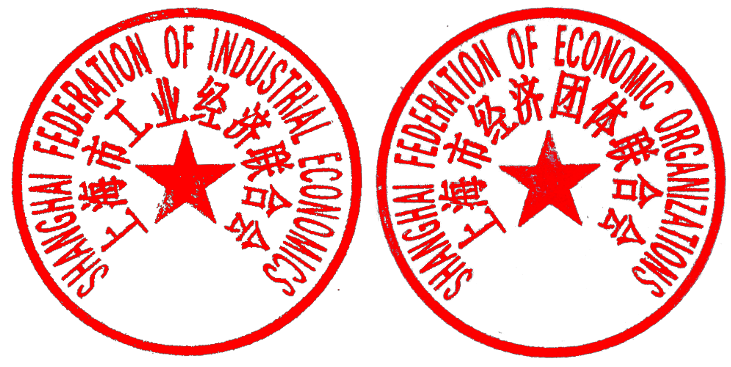 附件1  上海工业博物馆重点展项推荐标准一、重点产品1、代表国内外最顶尖、最前沿的研发和制造实力；2、具有填补空白或跨越式发展的里程碑意义；3、国际国内技术领先、创意独特，具有首创、第一或 最佳价值的产品。二、重要人物1、顺应时代发展要求，对工业发展史中重大进程或重 大事件有推动作用；2、有重大发明创造，在本岗位作出杰出成绩，对促进 生产力发展作出卓越贡献；3、有忠诚的爱国情怀和高尚的道德情操，受到党和国 家表彰，有广泛的社会影响。三、重大场景1、重大装备、重点工程的建设场景；2、工业产品制造的生产场景；3、工业产品在国内外的应用场景。四、重要事件1、历史沿革时间轴，行业发展过程中具有里程碑意义；2、不少于 30 个节点性事件，体现工业文明史、科技创 新史、红色文化史和产业发展史；3、标注出重点希望可以展开场景演绎的时间和事件（3 个以内）。附件2  上海工业博物馆重点产品推荐表另附：4-5 张反映产品外貌及主要特点的照片。 附件 3 上海工业博物馆重要人物推荐表（历史人物）附件 4 上海工业博物馆重要人物推荐表（现代人物）附件 5上海工业博物馆重大场景推荐表附件 6	上海工业博物馆重要事件推荐表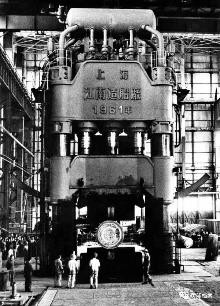 8联系人：市工经联沈桑杰17317325673东浩兰生陈彩玲13795466507一、详细信息 一、详细信息 一、详细信息 一、详细信息 一、详细信息 产品名称 产品性质 实物 □有 □无 产品名称 产品性质 模型 □有 □无 产品尺寸 实物： 产品重量 实物： 实物： 产品尺寸 模型： 产品重量 模型： 模型： 制造日期 投产日期 使用年限 目前状态 运输和 储存要求 档案资料 文字 □有 □无 运输和 储存要求 档案资料 图片 □有 □无 运输和 储存要求 档案资料 音/视频 □有 □无 二、历史地位二、历史地位二、历史地位二、历史地位二、历史地位产品历史 关联人物 (或事件) 行业地位 技术水平 三、联系人信息三、联系人信息三、联系人信息三、联系人信息三、联系人信息联系人所属单位部门地址联系方式邮箱展品提供方式 □捐赠  □收购  □代管  □借用  □复刻 □捐赠  □收购  □代管  □借用  □复刻 □捐赠  □收购  □代管  □借用  □复刻 □捐赠  □收购  □代管  □借用  □复刻 一、详细信息一、详细信息一、详细信息一、详细信息一、详细信息一、详细信息一、详细信息姓名 姓名 性别 民族 生卒年(月) 生卒年(月) 原工作单位 原工作单位 原职务 所属行业 所属行业 档案资料 （√） 文字 图片 音/视频 所属行业 所属行业 档案资料 （√） 二、简历和事迹二、简历和事迹二、简历和事迹二、简历和事迹二、简历和事迹二、简历和事迹二、简历和事迹人物简历 主要事迹 （200 字左右，简述时代背景、人物事迹、主要贡献、行业地位等） （200 字左右，简述时代背景、人物事迹、主要贡献、行业地位等） （200 字左右，简述时代背景、人物事迹、主要贡献、行业地位等） （200 字左右，简述时代背景、人物事迹、主要贡献、行业地位等） （200 字左右，简述时代背景、人物事迹、主要贡献、行业地位等） （200 字左右，简述时代背景、人物事迹、主要贡献、行业地位等） 三、联系人信息三、联系人信息三、联系人信息三、联系人信息三、联系人信息三、联系人信息三、联系人信息联系人 单位 电话 邮箱 一、详细信息一、详细信息一、详细信息一、详细信息一、详细信息一、详细信息一、详细信息姓名 姓名 性别 民族 出生年月 出生年月 年龄 现居地 工作单位 工作单位 职务 所属行业 所属行业 档案资料 （√） 文字 图片 音/视频 所属行业 所属行业 档案资料 （√） 二、简历和事迹二、简历和事迹二、简历和事迹二、简历和事迹二、简历和事迹二、简历和事迹二、简历和事迹人物简历 主要事迹 （200 字左右，简述时代背景、人物事迹、主要贡献、行业地位等） （200 字左右，简述时代背景、人物事迹、主要贡献、行业地位等） （200 字左右，简述时代背景、人物事迹、主要贡献、行业地位等） （200 字左右，简述时代背景、人物事迹、主要贡献、行业地位等） （200 字左右，简述时代背景、人物事迹、主要贡献、行业地位等） （200 字左右，简述时代背景、人物事迹、主要贡献、行业地位等） 三、联系人信息三、联系人信息三、联系人信息三、联系人信息三、联系人信息三、联系人信息三、联系人信息联系人 单位 电话 邮箱 一、详细信息 一、详细信息 一、详细信息 一、详细信息 一、详细信息 场景名称 时间 单位 地点 场景类别 （√） 建设场景 生产场景 生产场景 应用场景 场景类别 （√） 场景介绍 档案资料 （√） 文字 图片 图片 音/视频 档案资料 （√） 二、联系人信息 二、联系人信息 二、联系人信息 二、联系人信息 二、联系人信息 联系人 单位 电话 邮箱 序号 开始时间 （年月日） 结束时间 （年月日） 事件标题 事件描述 相关图片 相关视频 地址 人物 示 例 1959 年 2 月 14 日 1962 年 6 月 22 日 研制第一 台国产万 吨水压机 万吨水压机作为第一台国产大https://www. bilibili.com/video/BV18a 4y1P79B/ 上海 重型 机器 厂 总设计师：示 例 1959 年 2 月 14 日 1962 年 6 月 22 日 研制第一 台国产万 吨水压机 机器，它不但标志着中国重型https://www. bilibili.com/video/BV18a 4y1P79B/ 上海 重型 机器 厂 总设计师：示 例 1959 年 2 月 14 日 1962 年 6 月 22 日 研制第一 台国产万 吨水压机 机器制造业步入了新的水平， 而且体现了中国工人和技术人 员自力更生发奋图强的精神，https://www. bilibili.com/video/BV18a 4y1P79B/ 上海 重型 机器 厂 沈鸿；设计 组长：林宗 棠；技术组示 例 1959 年 2 月 14 日 1962 年 6 月 22 日 研制第一 台国产万 吨水压机 增强了中国人的民族自信心，https://www. bilibili.com/video/BV18a 4y1P79B/ 上海 重型 机器 厂 长：徐希文 示 例 1959 年 2 月 14 日 1962 年 6 月 22 日 研制第一 台国产万 吨水压机 也提升了中国的国际形象。 https://www. bilibili.com/video/BV18a 4y1P79B/ 上海 重型 机器 厂 长：徐希文 1 2 